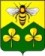  ДУМА САНДОВСКОГО МУНИЦИПАЛЬНОГО ОКРУГАТверская областьРЕШЕНИЕ28.09.2021                                           п. Сандово                                                № 131Об утверждении Положения о порядкепринятия решений о создании, реорганизации иликвидации муниципальных унитарных предприятийРуководствуясь Федеральным законом от 06.10.2003 N 131-ФЗ "Об общих принципах организации местного самоуправления в Российской Уставом Сандовского муниципального округа,  Дума Сандовского муниципального округа РЕШИЛА:1. Утвердить Положение о порядке принятия решений о создании, реорганизации и ликвидации муниципальных унитарных предприятий Сандовского муниципального округа (прилагается).2. Настоящее решение вступает в силу со дня его  опубликования в газете «Сандовские вести» и подлежит размещению на официальном сайте Сандовского муниципального округа. Глава Сандовского муниципального округа                                       О.Н.ГрязновПредседатель ДумыСандовского муниципального округа                                                 О.В.СмирноваПриложениек решению  Думы Сандовского муниципального округа от 28.09.2021 г.№ 131 Положение о порядке принятия решений о создании,реорганизации и ликвидации муниципальных унитарныхпредприятий Сандовского муниципального округа1. Общие положения1.1. Настоящее Положение определяет порядок принятия решений о создании, реорганизации и ликвидации муниципальных унитарных предприятий Сандовского муниципального округа.Положение разработано в соответствии с Гражданским кодексом Российской Федерации, Федеральным законом от 14.11.2002 N 161-ФЗ "О государственных и муниципальных унитарных предприятиях", Федеральным законом от 06.10.2003 N 131-ФЗ "Об общих принципах организации местного самоуправления в Российской Федерации", Уставом Сандовского муниципального округа.1.2. Муниципальное унитарное предприятие - коммерческая организация, не наделенная правом собственности на закрепленное за ним имущество. Имущество муниципального унитарного предприятия находится в муниципальной собственности Сандовского муниципального округа и принадлежит предприятию на праве хозяйственного ведения или на праве оперативного управления. Имущество муниципального унитарного предприятия является неделимым и не может быть распределено по вкладам (долям, паям), в том числе между работниками предприятия.1.3. В Сандовском муниципальном округе создаются и действуют следующие виды муниципальных унитарных предприятий:- унитарное предприятие, основанное на праве хозяйственного ведения, муниципальное унитарное предприятие (далее муниципальное предприятие);1.4. От имени муниципального образования права собственника имущества муниципального предприятия осуществляет Администрация Сандовского муниципального округа.1.5. Муниципальное предприятие считается созданным как юридическое лицо с момента его государственной регистрации, имеет собственное фирменное наименование с указанием его организационно-правовой формы на русском языке, обособленное имущество, самостоятельный баланс, расчетный и иные счета в банках, может иметь (приобретать и осуществлять от своего имени) гражданские права, соответствующие предмету и целям его деятельности (в том числе имущественные и личные неимущественные), и нести связанные с этой деятельностью обязанности, быть истцом и ответчиком в суде.1.6. Муниципальное предприятие за счет чистой прибыли создает резервный фонд, а также может создавать иные фонды в соответствии с федеральным законодательством и уставом муниципального предприятия.2. Создание муниципального предприятия2.1. Учредителем муниципального предприятия является муниципальное образование Сандовский муниципальный округ.Решение о создании муниципального предприятия принимается Администрацией Сандовского муниципального округа по согласованию с  Думой Сандовского муниципального округа.Администрация Сандовского муниципального округа вносит на рассмотрение Думы Сандовского муниципального округа проект решения о согласовании создания муниципального предприятия с приложением:- пояснительной записки, содержащей обоснование необходимости принятия решения о создании муниципального предприятия, определение целей и задач создаваемого предприятия, а также прогнозы социально-экономических и иных последствий его принятия;- технико-экономического обоснования и расчетов предполагаемых изменений в бюджете Сандовского муниципального округа в связи с принятием решения о создании, подготовленного Администрацией Сандовского муниципального округа;- перечня имущества, предполагаемого к передаче муниципальному предприятию для закрепления на праве хозяйственного ведения при его создании с указанием его стоимости, определяемой в соответствии с законодательством об оценочной деятельности, подготовленного администрацией города;- иных документов в соответствии с Регламентом Думы Сандовского муниципального округа.Проект решения о согласовании создания муниципального предприятия рассматривается на заседании постоянного комитета Думы Сандовского муниципального округа.  Дума Сандовского муниципального округа рассматривает внесенный проект и принимает решение о согласовании создания муниципального предприятия или отклоняет проект решения.2.2. На основании решения Думы Сандовского муниципального округа о согласовании создания муниципального предприятия Администрация  Сандовского муниципального округа издает правовой акт о создании муниципального предприятия.Правовым актом о создании муниципального предприятия определяются:- цели, задачи и виды деятельности муниципального предприятия;- размер уставного фонда и виды муниципального имущества, за счет которого надлежит произвести его формирование (в случае создания унитарного предприятия, основанного на праве хозяйственного ведения);- форма назначения на должность руководителя муниципального предприятия.Правовым актом о создании муниципального предприятия утверждается его Устав, обеспечиваются передача соответствующего имущества в хозяйственное ведение или оперативное управление созданному предприятию и регистрация муниципального предприятия в установленном порядке, а также определяются иные обстоятельства, необходимые для создания и регистрации муниципального предприятия.2.3. Порядок определения состава имущества, закрепляемого за муниципальным предприятием на праве хозяйственного ведения, а также порядок утверждения устава муниципального предприятия и заключения трудового договора с его руководителем устанавливаются Администрацией Сандовского муниципального округа.2.4. Муниципальное унитарное предприятие подлежит государственной регистрации в органе, осуществляющем государственную регистрацию юридических лиц и индивидуальных предпринимателей, в порядке, установленном федеральным законодательством.3. Реорганизация и ликвидация муниципального предприятия3.1. Реорганизация и ликвидация муниципального предприятия могут проводиться по инициативе органов местного самоуправления Сандовского муниципального округа и их подразделений, которые направляют в Администрацию Сандовского муниципального округа  свои предложения, обосновывающие необходимость и целесообразность этих мер. Одновременно в предложении указываются возможные и наиболее эффективные, по мнению заявителя, способы реорганизации или ликвидации.3.1.1. Администрация Сандовского муниципального округа рассматривает предложения о реорганизации или ликвидации муниципального предприятия и по результатам рассмотрения направляет в  Думу Сандовского муниципального округа проект решения о согласовании реорганизации или ликвидации муниципального предприятия с приложением:- пояснительной записки, содержащей обоснование необходимости и целесообразности принятия решения о реорганизации или ликвидации муниципального предприятия, возможные и наиболее эффективные способы реорганизации или ликвидации, а также прогнозы социально-экономических и иных последствий его принятия;- технико-экономического обоснования и расчетов предполагаемых изменений в бюджете города в связи с принятием решения о реорганизации или ликвидации, подготовленных администрацией города;- перечня имущества, предполагаемого к передаче правопреемнику для закрепления на праве хозяйственного ведения (оперативного управления) при реорганизации муниципального предприятия;- перечня имущества, высвобождаемого в процессе ликвидации муниципального предприятия и остающегося в муниципальной собственности после расчетов с кредиторами;- иных документов в соответствии с Регламентом Думы Сандовского муниципального округа .3.1.2. Проект решения о согласовании реорганизации или ликвидации муниципального предприятия рассматривается на заседании постоянного комитета Думы Сандовского муниципального округа .На основании решения  Думы Сандовского муниципального округа о согласовании реорганизации или ликвидации муниципального предприятия Администрация Сандовского муниципального округа издает правовой акт о реорганизации или ликвидации муниципального предприятия и обеспечивает его реализацию в соответствии с действующим законодательством, настоящим Положением и уставом муниципального предприятия.3.2. В случаях, установленных законом, реорганизация или ликвидация муниципального предприятия осуществляется на основании решений уполномоченных государственных органов или по решению суда.В данном случае согласование  Думы Сандовского муниципального округа реорганизации и ликвидации муниципальных предприятий не требуется.3.3. Реорганизация муниципального предприятия может быть осуществлена в форме слияния, присоединения, разделения, выделения, преобразования.Муниципальные предприятия могут быть реорганизованы в форме слияния или присоединения, если их имущество принадлежит муниципальному образованию Сандовский муниципальный округ.3.4. Для проведения реорганизации Администрацией Сандовского муниципального округа назначается комиссия по проведению реорганизационных мероприятий.3.5. Передаточный акт или разделительный баланс муниципального предприятия утверждается Администрацией Сандовского муниципального округа , представляется вместе с учредительными документами для государственной регистрации вновь возникшего муниципального предприятия или изменений в его учредительных документах.Передаточный акт или разделительный баланс должен содержать положения о правопреемстве по всем обязательствам реорганизованного предприятия, включая и обязательства, оспариваемые сторонами.3.6. Муниципальное предприятие считается реорганизованным, за исключением случаев реорганизации в форме присоединения, с момента государственной регистрации вновь возникшего юридического лица.При реорганизации муниципального предприятия в форме присоединения к нему другого муниципального предприятия первое из них считается реорганизованным с момента внесения в Единый государственный реестр юридических лиц записи о прекращении деятельности присоединенного муниципального предприятия.3.7. Ликвидация муниципального предприятия осуществляется ликвидационной комиссией, назначаемой Администрацией Сандовского муниципального округа, либо в соответствии с решением судебных органов по согласованию с органом, осуществляющим государственную регистрацию юридических лиц.В решении о ликвидации муниципального предприятия устанавливаются порядок и сроки ликвидации в соответствии с Гражданским кодексом Российской Федерации, другими законами.3.8. С момента назначения ликвидационной комиссии к ней переходят полномочия по управлению делами муниципального предприятия. Ликвидационная комиссия от имени ликвидируемого унитарного предприятия выступает в суде.3.9. В случае, если при проведении ликвидации муниципального предприятия (за исключением казенного предприятия) установлена его неспособность удовлетворить требования кредиторов в полном объеме, руководитель такого предприятия или ликвидационная комиссия должны обратиться в арбитражный суд с заявлением о признании муниципального предприятия банкротом.3.10. Ликвидационная комиссия от имени ликвидируемого муниципального предприятия:1) помещает в органах печати, в которых публикуются данные о государственной регистрации юридических лиц, публикацию о ликвидации муниципального предприятия, о порядке и сроке заявления требований его кредиторами;2) принимает меры к выявлению кредиторов и получению дебиторской задолженности, письменно уведомляет кредиторов о ликвидации муниципального предприятия;3) составляет промежуточный ликвидационный баланс, который содержит сведения о составе имущества ликвидируемого муниципального предприятия, перечне предъявляемых кредиторами требований, а также о результатах их рассмотрения;4) осуществляет представительство в судебных органах.3.11. Оставшееся после удовлетворения требований кредиторов имущество ликвидируемого муниципального предприятия передается ликвидационной комиссией в казну Сандовского муниципального округа, а оставшиеся денежные средства перечисляются в бюджет Сандовского муниципального округа .3.12. После осуществления мероприятий по ликвидации муниципального предприятия Администрация Сандовского муниципального округа исключает из реестра объектов муниципальной собственности ликвидированное муниципальное предприятие.Глава Сандовского муниципального округа                                                О.Н.Грязнов